A l’écoute de la PAROLE de DIEU« Marie (de Béthanie) s’étant assise aux pieds du Seigneur, écoutait sa parole »                                                                                                              Luc 10, 39          Fraternité de la Parole                                               fraterniteparole@gmail.com                                             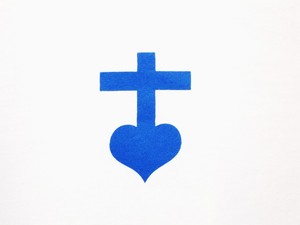            13 rue Louis Laparra                                           Tél : 06.87.70.15.30          13110 PORT de BOUC                                            site : parolefraternite.frN° 20                                                                                            1er février 2022	« J’aurais beau parler toutes les langues des hommes et des anges, si je n’ai pas la charité, s’il me manque l’amour, je ne suis qu’un cuivre qui résonne, une cymbale retentissante. » (1 Corinthiens 13, 1) C’est ainsi que commence le chapitre 13 de la 1ère lettre de saint Paul apôtre à la communauté de Corinthe. Nous venons de le réentendre durant cette messe du 4ème dimanche du temps ordinaire. Et Paul va poursuivre son développement jusqu’à la fin du chapitre pour terminer en disant : « Ce qui demeure aujourd’hui, c’est la foi, l’espérance et la charité ; mais la plus grande des trois, c’est la charité. » (1 Corinthiens 13, 13) Et au cœur de son développement, Paul va s’étendre longuement pour expliquer cet amour : « L’amour prend patience ; l’amour rend service ; l’amour ne jalouse pas ; il ne se vante pas, ne se gonfle pas d’orgueil ; il ne fait rien d’inconvenant ; il ne cherche pas son intérêt ; il ne s’emporte pas ; il n’entretient pas de rancune ; il ne se réjouit pas de ce qui est injuste, mais il trouve sa joie dans ce qui est vrai ; il supporte tout, il fait confiance en tout, il espère tout, il endure tout. L’amour ne passera jamais. » (1 Corinthiens 13, 4-8) 	Cet amour vient de Dieu. « Dieu est amour ! » (1Jean 4, 8 et 16). Cet amour vient de Jésus-Christ. Il est Dieu qui s’est fait homme. Durant toute sa vie terrestre jusqu’à sa mort sur la croix, Jésus a montré aux hommes le chemin de l’amour. Sainte Catherine de Sienne a dit : « Ce ne sont pas les clous qui retiennent Jésus sur la croix, c’est l’amour ! »	Alors tout amour humain peut puiser chaque jour dans cet amour de Dieu, dans cet amour du Christ, le moyen de vivre l’amour pour ainsi réaliser sa finalité. La finalité de toute vie terrestre c’est d’aimer. Je répète à chaque enterrement que je célèbre : « On n’emporte dans l’autre vie que l’amour ! » « Nous serons jugés par le Seigneur sur l’amour que nous avons vécu sur la terre ! » « Le plus important dans la vie c’est d’aimer ! » 	Jésus a vécu pleinement cet amour du prochain et nous a donné comme chemin à suivre, et à vivre, les deux commandements : « Un scribe qui avait entendu la discussion, et remarqué que Jésus avait bien répondu, s’avança pour lui demander : « Quel est le premier de tous les commandements ? » Jésus lui fit cette réponse : « Voici le premier : Écoute, Israël : le Seigneur notre Dieu est l’unique Seigneur. Tu aimeras le Seigneur ton Dieu de tout ton cœur, de toute ton âme, de tout ton esprit et de toute ta force. Et voici le second : Tu aimeras ton prochain comme toi-même. Il n’y a pas de commandement plus grand que ceux-là. » (Marc 12, 28-31)	Saint Jean nous dit encore : « Petits enfants, nous devons aimer : non pas avec des paroles et des discours, mais par des actes et en vérité. » (1 Jean 3, 18)  										Thierry-François